Государственное профессиональное образовательное 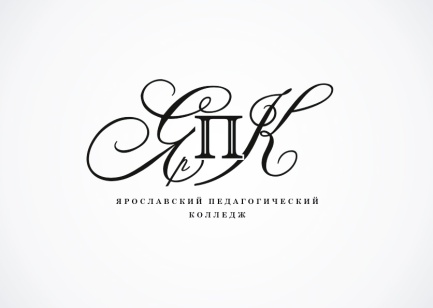 автономное учреждение Ярославской области Ярославский педагогический колледжГрафик мероприятий Ярославского педагогического колледжа с 01.10.2017 по 31.10.2017 - Мероприятия для студентов          - Мероприятия для сотрудников колледжа     	- Общеколледжные мероприятия        - Мероприятие для социальных партнеров и сторонних организаций        Наименование мероприятияНаименование мероприятияДни проводимых мероприятийДни проводимых мероприятийДни проводимых мероприятийДни проводимых мероприятийДни проводимых мероприятийДни проводимых мероприятийДни проводимых мероприятийДни проводимых мероприятийДни проводимых мероприятийДни проводимых мероприятийДни проводимых мероприятийДни проводимых мероприятийДни проводимых мероприятийДни проводимых мероприятийДни проводимых мероприятийДни проводимых мероприятийДни проводимых мероприятийДни проводимых мероприятийДни проводимых мероприятийДни проводимых мероприятийДни проводимых мероприятийДни проводимых мероприятийДни проводимых мероприятийДни проводимых мероприятийДни проводимых мероприятийДни проводимых мероприятийДни проводимых мероприятий№ п/п (раб. дни)№ п/п (раб. дни)1	123	345678910111213141516	161718192021	212223	2324252627№п/п(раб.дни)Октябрь2пн3вт4ср5чт6пт7сб9пн10вт11ср12чт13пт14сб16пн17вт18сри19чт20пт21сб23пн24вт25ср26чт27пт28сб30пн1Административное совещание1Совещание при заведующем заочным отделением «Совершенствование педагогической практики на заочном отделении»1Участие в областном профориентационном мероприятии «Дни профессионального образования» (по особому графику)1Заседание студенческого актива23Заседание стипендиальной комиссии4Совещание преподавателей – руководителей практики по подготовке участников Регионального чемпионата «Молодые профессионалы» WorldSkills Russia по компетенции Дошкольное воспитание4Заседание рабочей группы по содействию в трудоустройстве выпускников колледжа5День Учителя (день самоуправления)67Административное совещание7Заседание студенческого актива7Лабораторно-экзаменационная сессия IV курса заочной формы обучения8Осенний субботник (уборка территории, мытье и утепление окон)8Лабораторно-экзаменационная сессия IV курса заочной формы обучения9Осенний субботник (уборка территории, мытье и утепление окон)9Лабораторно-экзаменационная сессия IV курса заочной формы обучения10Осенний субботник (уборка территории, мытье и утепление окон)10Лабораторно-экзаменационная сессия IV курса заочной формы обучения10I предзащита ВКР студентами 41-з,42-з, 43-з, 44-з групп10Заседание методического совета колледжа11День здоровья11Лабораторно-экзаменационная сессия IV курса заочной формы обучения12Лабораторно-экзаменационная сессия IV курса заочной формы обучения12I предзащита ВКР студентами 41-з,42-з, 43-з, 44-з групп13Административное совещание 13Заседание студенческого актива 13Лабораторно-экзаменационная сессия IV курса заочной формы обучения14Психолого-педагогическое диагностирование студентов первого курса по вопросу адаптации14Лабораторно-экзаменационная сессия IV курса заочной формы обучения15Психолого-педагогическое диагностирование студентов первого курса по вопросу адаптации15I предзащита ВКР студентами 41-з,42-з, 43-з, 44-з групп15Лабораторно-экзаменационная сессия IV курса заочной формы обучения15Совещание преподавателей – руководителей практики16Психолого-педагогическое диагностирование студентов первого курса по вопросу адаптации16Лабораторно-экзаменационная сессия IV курса заочной формы обучения16I предзащита ВКР студентами 41-з,42-з, 43-з, 44-з групп16Заседание цикловых методических комиссий16Заседание старостата17Психолого-педагогическое диагностирование студентов первого курса по вопросу адаптации17I предзащита ВКР студентами 41-з,42-з, 43-з, 44-з групп17Лабораторно-экзаменационная сессия IV курса заочной формы обучения18Лабораторно-экзаменационная сессия IV курса заочной формы обучения19Административное совещание19Заседание студенческого актива19Консультация заведующего заочным отделением по ВКР студентов 41-з и 44-з групп19Лабораторно-экзаменационная сессия IV курса заочной формы обучения20Лабораторно-экзаменационная сессия IV курса заочной формы обучения20Консультация заведующего заочным отделением по ВКР студентов 44-з и 45-з групп21Заседание методического объединения руководителей групп21Лабораторно-экзаменационная сессия IV курса заочной формы обучения21Консультация заведующего заочным отделением по ВКР студентов 42-з группы22Лабораторно-экзаменационная сессия IV курса заочной формы обучения23Лабораторно-экзаменационная сессия IV курса заочной формы обучения24Лабораторно-экзаменационная сессия IV курса заочной формы обучения25Административное совещание25Заседание студенческого актива25Аттестация по посещаемости